 RENAISSANCE UNIVERSITY, INDORE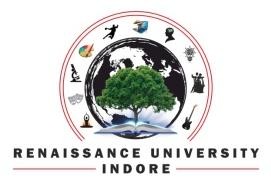 www.renaissance.ac.inAPPLICATION FORM FOR ADMISSION IN Ph.D. PROGRAMMEAcademic Session: 2021-22Subject for Entrance Test  	Subject in which you want to do Ph. d.  	 Subject in which you have P.G. Degree: 	 1.	Applicant’s name (In Hindi)  	 (In English):  	 Date of Birth:  	Name of the Father/Husband:  	Name of the Mother:  	Category                                                        (Attach Certificate)Gender:	7 Blood Group: _ 	 Domicile of M.P. : Yes/No		(if yes, attach photocopy)Aadhar Card No.:  		 (Please provide photocopy of the Aadhar Card)  	Enrollment Number of Previous University (if available)   	Nationality:	 	Annual Income of Parents: Rs.  	Are you UGC/CSIR NET-JRF Qualified? Yes/No  	Do you have Teacher Fellowship for Research? Yes/No 	Do you have Government/Foreign Research Fellowship? Yes/No  	Do you have M.Phil Degree (as per UGC Regulations 2009 or amended thereafter) with course work? (Yes/No)  	(In case of “Yes” in any of the above mentioned questions no. 12-15, please provide photocopy as proof for the same)Applicant AddressPermanent:Mobile / Phone no. of father/ Husband:  	 Correspondence Address:  		 Mobile no. of the Candidate  	 Email ID of the Candidate 	 Educational Qualification (Enclose self attested copies of all)Fee Details: Amount (Rs.):    	Transaction id or UPI 		Date:  	Name of the Bank & Branch 	Teaching/ Research Experience ( if any):  	Any other Information 	Date………………..	   (Signature of Candidate)INSTRUCTIONS:The candidate is advised to apply only if he/she fulfils the eligibility criterion as per the UGC norms i.e. Master’s degree with at least 55% marks in aggregate. A relaxation of 5% of marks, from 55% to 50% may be allowed for those belonging to SC/ST/OBC categories.Duly filled application form should be submitted in person or can be sent through speed post at Renaissance University, Department of Research, Gram Reoti, Behind Aurobindo Hospital, Sanwer Road, Indore (M.P.) 452015 along with self attested copies of all relevant documents and prescribed application fee of Rs.    1000/-     online     through     HDFC      Bank,      A/C      No.      50200048621723,   IFSC code: HDFC0009403, 61/2, Narwal Chouraha, Sanwer Road, Indore and mention the transaction id or UPI details in the relevant space provided and attach the screenshot of payment showing the transaction ID or UPI details along with the application.The candidate should write on the top of the sealed envelope “Application for DET”.Keep yourself updated with the university website.ClassBoard/UniversityYearGrade/% of MarksDivisionSubjects10th12thGraduationPost GraduationM.Phil.Any Other